ПОНЕДЕЛЬНИК7 ЯНВАРЯ 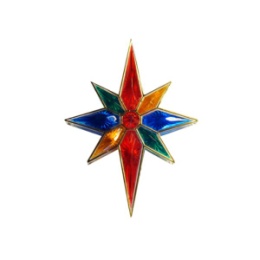 Рождество Господа Бога и Спаса нашего Иисуса ХристаЛитургия св. Василия Великого.С 6 НА 7 ЯНВАРЯ НОЧНОЕ БОГОСЛУЖЕНИЕ 22.0011.00 Рождественская обедница (причастие детей)С 6 на 7 ЯНВАРЯ ночное богослужение 22.00ВТОРНИК8 ЯНВАРЯПопразднство Рождества Христова. Собор Пресвятой Богородицы.УТРЕННЕЕ БОГОСЛУЖЕНИЕ 8.00СРЕДА9 ЯНВАРЯАп. первомч. и архидиа́кона Стефана (34). Прп. Феодора Начертанного, исп. (ок. 840).УТРЕННЕЕ БОГОСЛУЖЕНИЕ 8.00ЧЕТВЕРГ10 ЯНВАРЯМучеников 20 000, в Никомидии в церкви сожженных, и прочих, тамо же вне церкви пострадавшихУТРЕННЕЕ БОГОСЛУЖЕНИЕ 8.00ЧЕТВЕРГ10 ЯНВАРЯМучеников 20 000, в Никомидии в церкви сожженных, и прочих, тамо же вне церкви пострадавшихВЕЧЕРНЕЕ БОГОСЛУЖЕНИЕ 16.00ПЯТНИЦА11 ЯНВАРЯМучеников 14 000 младенцев, от Ирода в Вифлееме избиенных (I). Прп. Маркелла, игумена обители «Неусыпающих» (485).УТРЕННЕЕ БОГОСЛУЖЕНИЕ  8.00ПЯТНИЦА11 ЯНВАРЯМолебен с акафистом предиконой Божией Матери«Взыскание погибших»ВЕЧЕРНЕЕ БОГОСЛУЖЕНИЕ16.00СУББОТА12 ЯНВАРЯСуббота по Рождестве Христовом и пред Богоявлением. Свт. Макария, митр. Московского (1563). Мц. Анисии (285–305).УТРЕННЕЕ БОГОСЛУЖЕНИЕ8.00СУББОТА12 ЯНВАРЯВОСКРЕСНОЕ ВСЕНОЩНОЕ БДЕНИЕВСЕНОЩНОЕ БДЕНИЕ16.00ВОСКРЕСЕНЬЕ13 ЯНВАРЯНеделя 33-я по Пятидесятнице, по Рождестве Христовом. Глас 8-й. 
Отдание праздника Рождества Христова. Правв. Иосифа Обручника, Давида царя и Иакова, брата Господня. Прп. Мелании Римляныни (439).ЛИТУРГИЯ8.00